			Travel Advisory AssignmentThe purpose of this assignment is to use information technology to locate information about modes of transportation, prices, passport and visa requirements, vaccinations, and to provide a cultural “snapshot” of a specific country when planning international business travel. You can do this on your own or in a pair (no more than TWO people per group).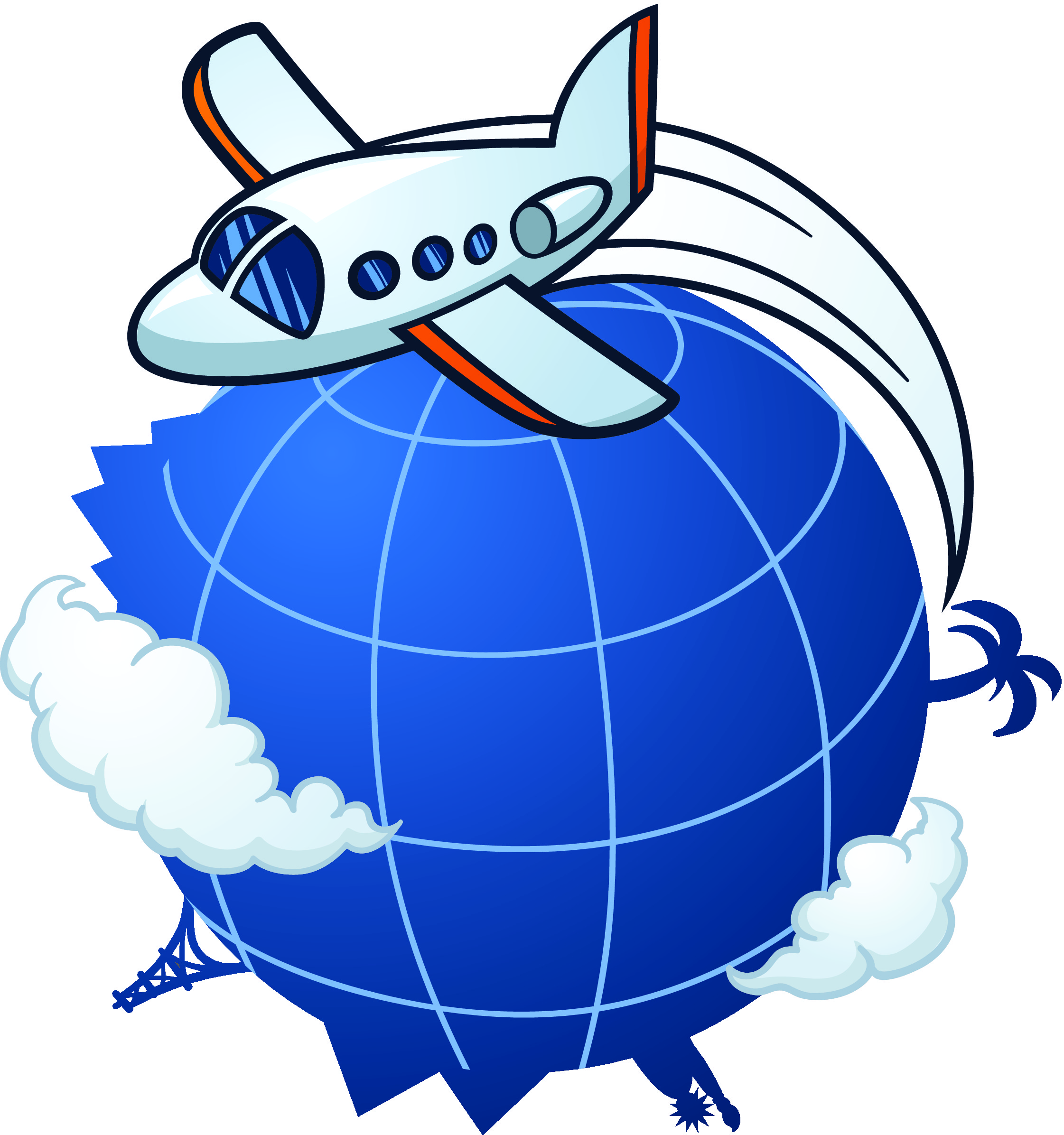 The following websites, in addition to your own research, could be helpful:www.executiveplanet.comwww.cia.gov/library/publications/the-world-factbook/http://globaledge.msu.edu/resourcedesk/https://www.geert-hofstede.com/countries.htmlThe Task:Your business manager has asked you to make travel plans for him/her to travel to a foreign country, where he/she will be attending a business meeting. The meeting it to be held in the country’s capital city.Choose a country, then, using the above websites - as well as Canadian dollar based travel booking websites - research basic economic facts, geographical facts, cultural and customs and travel tips. DO NOT CHOOSE USA or Canada.Be sure to include a travel itinerary that communicates Departure time, Arrival time, Return flight times, Flight info/cost, hotel info/cost. Direct Flights are preferred, as well as a 5 star Hotel. A rental car may be required as well so suggest this as an optional item. The duration of the trip is 5 days and must be taken within the next 2 weeks.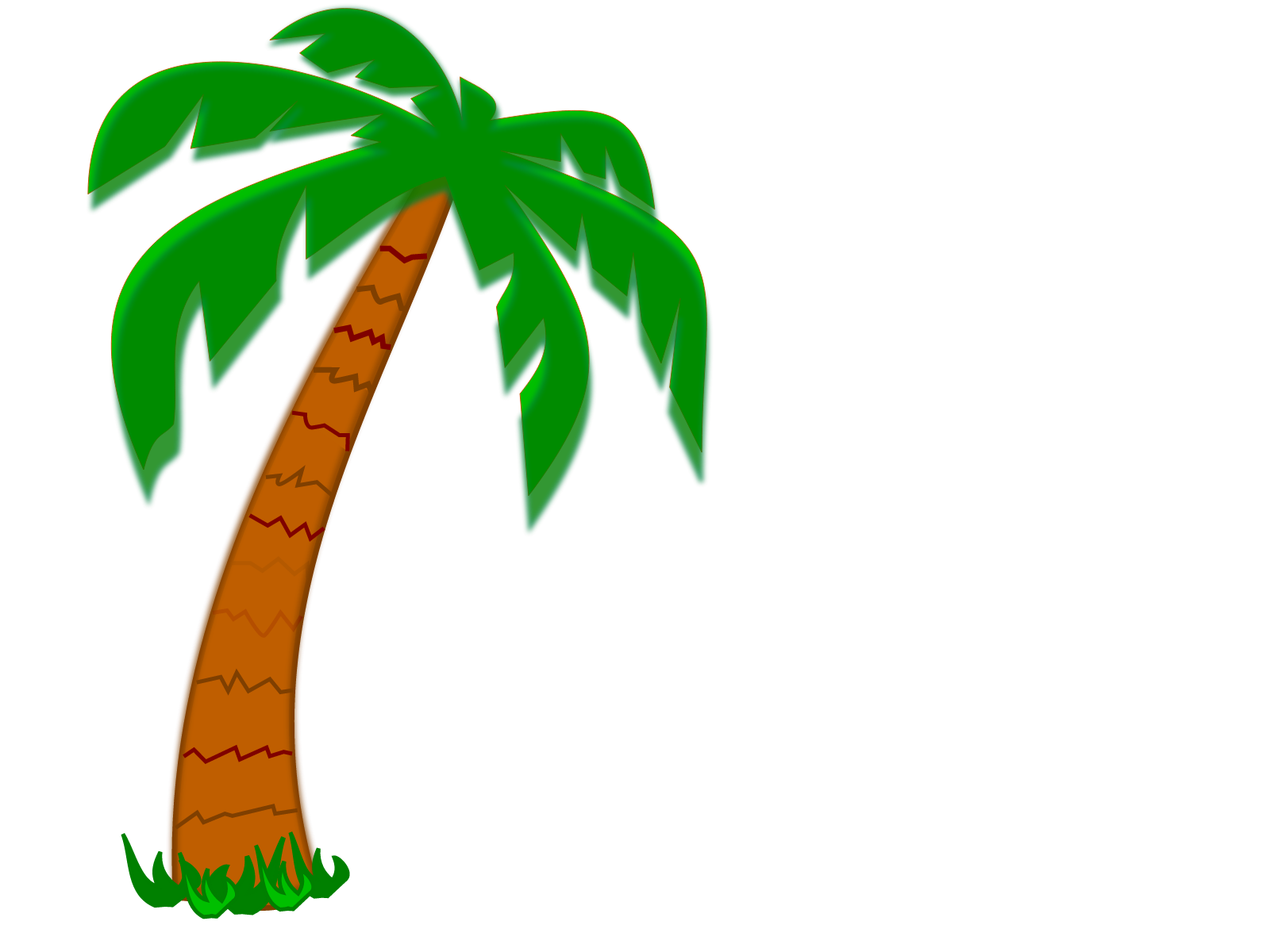 Prepare a “travel advisory” slide show (prezi, powerpoint, google slides) for your manager. Due on Monday, April 10, 2017 .Other things to include:Business meeting tips for different culture (greeting, time, gifts, dress, etc.)Travel advisories, safety tipsIf your country has gift giving as part of its business culture, what Canadian gift should the manager bring along?Suggest some possible sightseeing events, tourist attractions or other evening entertainment for your manager.Suggest some restaurants near the hotel that the manager could eat at. Consider both local and some ‘North American’ options in case the manager wants variety.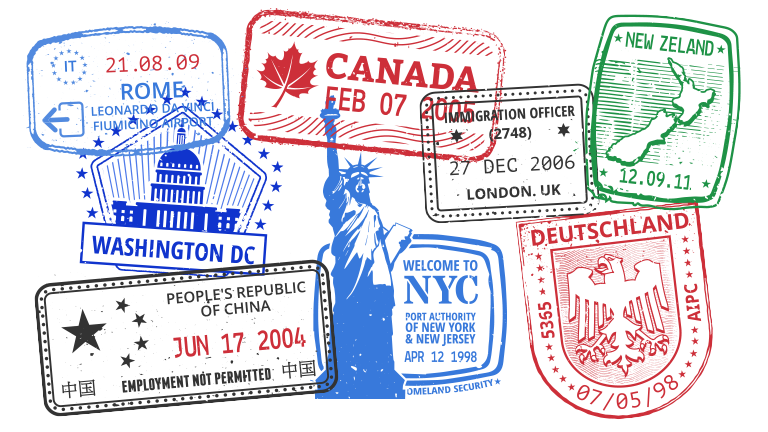 CriteriaLevel 1Level 2Level 3Level 4ApplicationApplicationApplicationApplicationApplicationEconomic and geographic facts; travel tips, as well as culture and customs are researched and analyzed to a high degree.5 6 78  9  10CommunicationCommunicationCommunicationCommunicationCommunicationThe “Travel Advisory” report is communicated effectively using a presentation software and information presented is organized in a thoughtful, straightforward and clear way. Effects included.5 6 78  9  10Knowledge and UnderstandingKnowledge and UnderstandingKnowledge and UnderstandingKnowledge and UnderstandingKnowledge and UnderstandingTravel costs, itinerary, flight data, hotel and rental car fit parameters of task and are reasonably appropriate (times, connections, etc)5 6 78  9  10